P.G.Zuidwesthoek te Sluis e.o.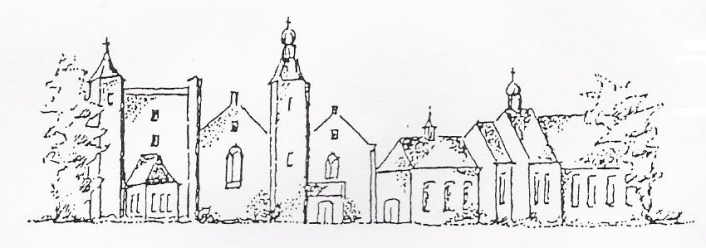 Zondag 8 maart 2020SluisThema: Op weg naar EgypteVoorganger: mw E. Reijnhoudt Organist: mw T. van het WesteindeAmbtsdrager: mw Huigh- IJsebaartLector: mw J. BakkerDe collecte tijdens de dienst is in één rondgang voor kerkrentmeesters en diaconie. De uitgangscollecte is bestemd voor KiA,Binnenlands Diaconaat.De bloemen uit deze dienst gaan met een groet van de gemeente naar mw Quaak ( te Cadzand)Na de dienst is er koffie en thee. INTREDE Woord van welkomAan de Paaskaars worden de tafelkaarsenontstoken.o.: We ontsteken de tafelkaarsen.      Eén kaars voor Israël      en één kaars voor de gemeente.     Wij beiden      - onlosmakelijk met elkaar verbonden -      mogen ons gedragen weten      naar het licht van de nieuwe morgen.a.: LIED 970: 1Allen gaan staan AANVANGSLIED 280:1,2,3BEMOEDIGING en GROETLIED 280:4,5,6,7Allen gaan zittenInleiding op het thema: Zondag Reminiscere, 2de zondag van de 40dagen tijdGEBED om ontferming met met acclamatie: " Heer onze God, wij bidden U verhoor ons."LIED 33: 4,8GEBED voor de bijbel open gaatSCHRIFTLEZINGEN uit de Willibrordvertaling editie 2012:OT Psalm 80:1-8Laat uw aanschijn oplichten.Voor de leider van de muzikanten, op instrumenten uit Susa. Een getuigenis, op naam van Asaf, een zangstuk. Aanhoor ons, U die Israël weidt,U die Jozef voorgaat als een herder zijn kudde.U die troont op de cherubs,verschijnt in uw schitterend lichtvoor Efraïm, Benjamin en Manasse;roep al uw kracht wakker, trek uit voor onze redding.Breng ons herstel, o God, Laat uw aanschijn oplichten en wij zijn gered.HEER, God van de machten, hoe lang nog de walm van toornondanks het gebed van uw volk? Hoe lang nog reikt U tranen als brood, tranen als drank, met volle bekers;laat U buren twisten om ons bezit,en de vijand om ons lachen?God van de machten, breng ons herstel,laat uw aanschijn oplichten en wij zijn gered.OT  Exodus 4:18-31 Mozes ging terug naar Jeter, zijn schoonvader, en zei tegen hem: ‘Ik zou terug willen gaan naar mijn broeders in Egypte om te zien hoe zij het maken.’ Jetro antwoordde hem: ‘Ga in vrede.’ De HEER had in Midjan tegen Mozes gezegd: ‘Ga terug naar Egypte, want alle mannen die u naar het leven stonden zijn gestorven.’Mozes liet zijn vrouw en zijn zonen plaatsnemen op de ezel en ging terug naar Egypte, met de staf van God in zijn hand. De HEER sprak tot Mozes: ‘Nu u teruggaat naar Egypte, moet u zorgen dat u voor de farao al de wonderen verricht waarvoor Ik u de macht gegeven heb. Ik zal hem dan halsstarrig maken, zodat hij het volk niet laat gaan. En dan moet u tegen de farao zeggen: Zo spreekt de HEER: Israël is mijn eerstgeboren zoon. Ik had u bevolen mijn zoon vrij te laten vertrekken om Mij te vereren, maar u hebt dat geweigerd. Daarom zal Ik uw eerstgeborene doden.’ Toen Mozes onderweg ergens de nacht doorbracht kwam de HEER naar hem toe en wilde hem doden. Maar Sippora nam een scherpe steen, sneed de voorhuid van haar zoon af en raakte daarmee zijn benen aan. Zij zei: ‘Jij bent mijn bloedige bruidegom.’ Daarop liet de HEER hem met rust. Zij had gezegd: ‘Mijn bloedige bruidegom’, in verband met de besnijdenis.En de HEER sprak tot Aäron: ‘Ga Mozes in de woestijn tegemoet.’ Hij ging op weg, trof hem aan bij de berg van God, en hij omhelsde hem.Mozes bracht Aäron op de hoogte van de woorden die de HEER tot hem gesproken had en van de tekenen die Hij hem had opgedragen. Daarop ging Mozes met Aäron mee en zij riepen de oudsten van Israël bijeen. Aäron bracht verslag uit van de woorden die de HEER tot Mozes gesproken had, en voor de ogen van het volk verrichtte hij de tekenen. En het volk geloofde. Toen zij vernamen dat de HEER zich het lot van de Israëlieten had aangetrokken en hun ellende gezien had, knielden zij neer en bogen zij eerbiedig.LIED 25: 1, 4, 10OVERDENKING ORGELSPEL LIED 146a: 2, 4, 5, 7DIENST van GAVEN en GEBEDENGEBEDENToelichting uitgangscollecte INZAMELING VAN DE GAVESLOTLIED 418: 1, 2, 3ZEGEN LIED: 814 (3x)AGENDA 11 maart 2020: 14.30 uur dienst in Rozenoord. Voorganger ds I.J. Nietveld15 maart 2020: 11.00 uur dienst in de Open Haven te Oostburg. Voorganger ds. A.van Houweling.22 maart 2020: na de kerkdienst te Sluis is een gemeentebijeenkomst. Agenda: Jaarrekening en stand van zaken De Brug- Zuidwesthoek.Zie ook: www.pknzuidwesthoek.nl